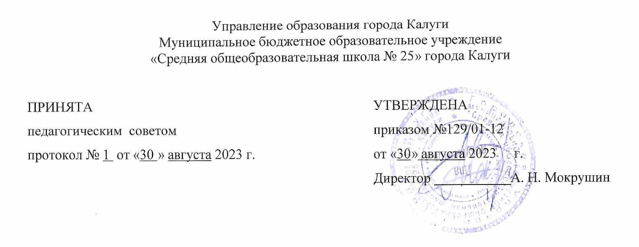 ДОПОЛНИТЕЛЬНАЯОБЩЕОБРАЗОВАТЕЛЬНАЯ ОБЩЕРАЗВИВАЮЩАЯ ПРОГРАММА ХУДОЖЕСТВЕННОЙ НАПРАВЛЕННОСТИ«Театр маленького актера» Возраст обучающихся: 8 - 12 лет Срок реализации: 1 годУровень сложности: стартовыйАвтор-составитель:Масленникова Е. А., педагог дополнительного образованияг. Калуга, 2023ПАСПОРТ ПРОГРАММЫОглавлениеПАСПОРТ ПРОГРАММЫ	2РАЗДЕЛ 1. «КОМПЛЕКС ОСНОВНЫХ ХАРАКТЕРИСТИК ПРОГРАММЫ»	41.1 Пояснительная записка	41.2. Цель и задачи программы	71.3. Содержание программы	91.4 Планируемые результаты	9РАЗДЕЛ 2. «КОМПЛЕКС ОРГАНИЗАЦИОННО-ПЕДАГОГИЧЕСКИХ УСЛОВИЙ»	112.1 Календарный учебный график	112.2 Условия реализации программы	132.3 Формы аттестации (контроля)	142.4 Оценочные материалы	19Список литературы	20Комплекс основных характеристик дополнительной общеразвивающейпрограммыПояснительная запискаДополнительная общеразвивающая программа «Театр маленького актера» разработана для обучающихся 8 – 12 лет.Занятия в театральной студии развивают внимание, эмоциональную память, чувство ритма, творческое воображение, фантазию обучающегося, чувство гармонии в себе и окружающем мире, учат владению своим эмоциональным состоянием, речью, голосом, физическим телом. Прививают ему и чисто практические навыки, и умения, необходимые в процессе подготовки и организации спектакля, воспитывают навыки коллективной творческой деятельности, ответственное отношение к результатам своей работы и работы коллектива.Программа «Театр маленького актера» способствуют эстетическому и интеллектуальному развитию обучающегося, формируют творческое отношение обучающегося к действительности, приобщают его к общечеловеческим духовным ценностям.Направленность программы: художественная.Вид программы:- по степени авторства – модифицированная- по уровню сложности –  стартоваяЯзык реализации программы: русскийПеречень нормативных документов:Программа разработана в соответствии со следующими нормативными документами:Федеральный закон «Об образовании в Российской Федерации» от 29.12.2012 № 273-ФЗ.Федеральный закон от 31 июля 2020 г. N 304-ФЗ «О внесении изменений в Федеральный закон «Об образовании в Российской Федерации» по вопросам воспитания обучающихся».Распоряжение Правительства Российской Федерации от 31 марта 2022 года № 678-р. Концепция развития дополнительного образования детей до 2030 год.Постановление Главного государственного санитарного врача РФ от 28 сентября 2020 г. №28 «Об утверждении санитарных правил СП 2.4.3648 – 20 «Санитарно – эпидемиологические требования к организациям воспитания и обучения, отдыха и оздоровления детей и молодежи».Приказом Министерства просвещения РФ от 27.07.2022 № 629 «Об утверждении порядка организации и осуществления образовательной деятельности по дополнительным общеобразовательным программам». Распоряжение Правительства Российской Федерации от 29.05.2015 № 996-р
«Стратегия развития воспитания в Российской Федерации на период до 2025 года»Постановление Правительства Калужской области от 29 января 2019 года № 38 «Об утверждении государственной программы Калужской области «Развитие общего и дополнительного образования в Калужской области». Подпрограмма «Дополнительное образование» государственной программы Калужской области «Развитие общего и дополнительного образования в Калужской области».Актуальность программы «Театр маленького актера» состоит в том, данная программа помогает раскрыть творческие способности каждого обучающегося, помогает преодолеть барьеры в общении, установить хорошие взаимоотношения с окружающими и научиться находить пути решения поставленных задач через специальные актёрские тренинги и упражнения, поможет социальной адаптации обучающегося в обществе, поспособствует развитию как этических, так и эстетических качеств личности.Отличительные особенности: Программа «Театр маленького актера» направлена на развитие личностных качеств обучающихся и сплочение коллектива.Программа позволяет каждому обучающемуся вживаться в образ персонажа в различных проекциях. Таким образом, программа позволяет обучающемуся путем эксперимента выбрать приоритетное направление в театральном искусстве и реализовать себя в немАдресат программы: Программа предназначена для обучающихся в возрасте от 8 до 12 лет. Программа «Театр маленького актера» развивает в обучающихся творческие способности, воображение, фантазию. Количество обучающихся с ограниченными возможностями здоровья устанавливается из расчета не более 3 обучающихся при получении образования с другими учащимися.Объем и срок освоения программы: общее количество учебных часов, запланированных на весь период обучения, необходимых для освоения программы составляет 204 учебных часа, 36 недель. Программа рассчитана на 1 год обучения, по 2 астрономических часа 3 раза в неделю (45 минут - занятие, 15 минут- перерыв, 45 минут - занятие, 15 минут-перерыв).Формы обучения: очная (групповые и индивидуальные: беседы, ролевые игры, тренинги, театральные игры, конкурсы, актерские тренинги, спектакли и праздники).Особенности организации образовательного процесса: уровень усвоения программы стартовый, предполагает удовлетворение познавательного интереса, приобретение знаний, умений и навыков в области актёрского мастерства, словесного действия, сценического движения.Цель и задачи программыЦель программы: Развитие творческой, социально активной личности через театральное искусство, знакомство с правилами и нормами сценической площадки.Задачи:Образовательные задачиОбучить основам актёрского мастерства, сценической речи, сценическому движению.Формировать практические умения и навыки в области театральной деятельности.Научить использовать в реальных жизненных ситуациях изученный материал (приёмы запоминания, упражнения на развитие внимания и памяти);Развивающие задачиРазвить познавательные процессы: внимание, воображение, память, образное и логическое мышление.Развить речевые характеристики голоса: правильное дыхание, артикуляцию, силу голоса, мышечную свободу, фантазию, пластику.Развить чувство ритма и координацию движений обучающегосяВоспитательные задачиВоспитывать культуру общения;Сформировать адекватную оценку окружающих, самооценку, уверенность в себе.Воспитать уважение к театральному искусствуСодержание программыСодержание учебного плана Раздел 1: «Вводное занятие» Теория: знакомство с программой, игры на знакомство, правила поведения в студии, беседа о театре.Практика: игры на знакомство «Имя – жест», «Молекулы», «Здравствуй, друг», игра«Театр – экспромт».Раздел 2: «Знакомство с театром» Теория: Знакомство с театрами Калуги и области, изучения понятия «Профессия -актёр», история возникновения театра.Практика: игры на ориентированность в пространстве, умение строить диалог с партнером на заданную тему; развитие способностей произвольно напрягать и расслаблять отдельные группы мышц; воспитывать нравственно-эстетические качества.Раздел 3: «Техника и культура речи» Теория: Формы словесного выражения: монолог и диалог. Правильность постановки ударения в словах. Эмоциональные ударения. Интонация речи: сила, темп, тембр, мелодика.Практика: умение запоминать слова героев спектаклей; развивать зрительное, слуховое внимание, память, наблюдательность, образное мышление, фантазию, воображение, интерес к сценическому искусству; упражнять в четком произношении слов, отрабатывать дикцию.Раздел 4: «Сценическое движение» Теория: комплексные ритмические, музыкальные пластические игры и упражнения, свободы и выразительности телодвижении; обретение ощущения гармонии своего тела с окружающим миром. Упражнения «Зеркало», «Зонтик», «Пальма».Практика: развитие умений произвольно реагировать на команду или музыкальный сигнал, готовность действовать согласованно, включаясь в действие одновременно илипоследовательно; развитие координации движений; умение создавать образы животных с помощью выразительных пластических движений.Раздел 5: «Театр кукол» Теория: виды кукол, история театра кукол, зачем нужны куклы. Куклы для детей и взрослых.Практика: техника кукловождения. Пальчиковый тренинг. Игра «Я – кукловод», этюды с куклами.Раздел 6: «Театральная игра» Теория: работа над спектаклем, знакомство с пьесой, сказкой, подведение итогов обучения, обсуждение и анализ успехов каждого воспитанника.Практика: показ спектакля. Умение сочинять этюды по сказкам, басням; развитие навыков действий с воображаемыми предметами; развитие умений пользоваться интонациями, выражающими разнообразные эмоциональные состояния (грустно, радостно, сердито, удивительно, восхищенно, жалобно, презрительно, осуждающе, таинственно и т.д.); пополнять словарный запас, образный строй речи, отчёт, показ любимых инсценировок.Планируемые результатыПРЕДМЕТНЫЕ РЕЗУЛЬТАТЫЗнать:- историю театра и театрального искусства;
- теоретические основы актёрского мастерства и сценической речи;
- этапы работы над спектаклем;
- законы сценического действия;
- основные приёмы гримирования;
- принципы построения литературной композиции;
- этикет и манеры поведения в разные эпохи;
Владеть:- элементами внутренней и внешней техники актёра;
- приёмами аутотренинга и релаксации;
- словесным действием в спектакле;
- трюковой техникой;
- сценической пластикой;
- речевым общением;
- приёмами гримирования.  МЕТАПРЕДМЕТНЫЕ РЕЗУЛЬТАТЫ:Уметь:- воспроизводить свои действия в заданной ситуации;
- представлять движения в воображении и мыслить образами;
- находить верное органическое поведение в предлагаемых обстоятельствах;
- самостоятельно работать над сценическим образом и ролью;
- самостоятельно анализировать постановочный план;
- создавать точные и убедительные образы;
- самостоятельно накладывать грим согласно образа;
- выполнять упражнения артикуляционной и дыхательной гимнастики;
- осуществлять сценические падения.ЛИЧНОСТНЫЕ РЕЗУЛЬТАТЫ:- уметь самоопределяться (делать выбор); - проявлять инициативу в организации праздников, концертов, спектаклей и других форм театральной деятельности;  - быть неравнодушным по отношению к людям, миру искусства и природы;
- активно участвовать в   социальной  деятельности;- осознать ценность своей творческой деятельности для окружающих.Комплекс организационно-педагогических условийКалендарный учебный график 1 модульУсловия реализации программыПрограмма реализуется через специально созданные условия:методическое обеспечение (наличие программы, планы - конспекты занятий);дидактический материал (сценарии);оборудованные классные комнаты (16 стульев, мультимедийное оборудование, экран, куклы, мячи)Материально-техническое обеспечение:Учебный кабинет, оборудованный согласно нормам САНПин, 16 стульев;НоутбукТетради, ручки, карандашиИнформационное обеспечение:Наличие образовательной программыПлан – конспекты занятийВидеоматериалыНоутбук, мультимедийный проектор, экранКадровое обеспечение:Педагог дополнительного образования, режиссёр-организатор мероприятий.Формы аттестацииДля определения результативности усвоения дополнительной общеразвивающей программы «Театр маленького актера» предусмотрены тесты, тренинги, контрольные вопросы, ребусы, контрольное чтение, домашние задания.Оценочные материалыСоциометрия.Цель:	знакомство	и	создание	доверительной	атмосферы.Обучающим нужно найти друг друга: те, у кого одинаковый цвет глаз, знак зодиака, любимый цвет, место проживания, имя и т.д.Давайте познакомимся.Цель:	возможность	быстрее	узнать	друг	друга	и	вступить	в	общение.Встать в круг, передать друг другу мяч, называя имя того, к кому попадает мяч.Приветствие.Цель: приветствие друг друга и заряд положительными эмоциями. Разделение на три группы: европейцы, японцы, африканцы. Поприветствие друг друга: европейцы пожимают руку, японцы кланяются, африканцы трутся ногами.Умею ли я оказывать внимание другим.Цель:  умение  общаться,  устанавливать  позитивные  отношения. Образование двух кругов: партнер внутреннего круга оказывает положительный знак внимания стоящему напротив о личных качествах, умениях, внешности, манере поведения, установках... Внешний отвечает: "Да, спасибо, я тоже думаю, что я... Но кроме того я еще умею хорошо..." Смена ролей.МарионеткиКаждый участник представляет, что он кукла-марионетка, которую после выступления повесили в шкаф на гвоздик. Нужно представить, что вы подвешены за различные части тела: за шею, палец, ухо, руку, плечо. При этом тело должно быть зафиксировано только в этой точке, а все остальное – расслаблено и болтается. Упражнение можно выполнять в произвольном темпе с закрытыми или открытыми глазами.Напряжение-расслаблениеОбучающиеся должны встать прямо и сосредоточить свое внимание на левой руке, напрягая ее до возможного предела. Через несколько секунд нужно сбросить напряжение, а руку расслабить. Аналогичные упражнения нужно проделать с правой рукой, с обеими ногами, шеей, поясницей.Перекат напряженияОбучающиеся должны напрячь правую руку до предела, затем постепенно расслабляя эту руку надо перевести напряжение полностью на левую руку. Потом полностью расслабляя левую руку, нужно перевести напряжение на левую ногу, затем на правую, затем на поясницу, спину, шею.Пластилиновые куклыЭто упражнение состоит из 3-х этапов, в ходе него учащиеся должны превратиться в пластилиновых  кукол.  По  первому  хлопку  педагога  обучающийся  должен  статьпластилиновой куклой, которую долго хранили в холодном месте, в связи с чем пластилин утратил пластичность и мягкость, он жесток и тверд. Второй хлопок педагога означает начало работы с куклами. Педагог должен менять позы кукол, а обучающиеся должны помнить, что застывшая форма кукол осложняет его работу, он должен почувствовать, что материал (пластилин) сопротивляется. По третьему хлопку начинается последний этап упражнения. Представляем себе, что в помещении с находящимися в нем застывшими пластилиновыми куклами вдруг одновременно включили множество отопительных приборов. Куклы размягчаются. Учтите, что это процесс, а не мгновенное перевоплощение. В первую очередь должны оплывать те части тела кукол, на которые ушло меньше пластилина – пальцы, шея, руки, затем ноги. В заключительной части упражнения куклы«стекают» на пол, превращаясь в бесформенную пластилиновую массу, что является абсолютным мышечным расслаблением.Потянулись – сломалисьОбучающиеся должны встать прямо, руки и все тело устремляются вверх, но ступня полностью прилегает к полу, пятки не отрывать ни в коем случае. Ведущий говорит:«Тянемся, тянемся вверх, выше и выше. Мысленно отрываем пятки от пола (пятки должны находиться на полу), чтобы стать еще выше. А теперь представьте, что кисти ваших рук сломались и повисли безвольно. Затем руки ломаются в локтях, плечах, плечи упали, голова повисла, сломались в талии, колени подогнулись, все упали на пол. Лежим на полу расслаблено, безвольно, удобно. Прислушались к себе. Осталось где-то напряжение? Расслабили это место».Во время выполнения данного упражнения педагог обязательно обращает внимание учеников на следующие моменты: показать разницу между выполнением команды «опустите кисти» и «сломались в кистях» (расслабление кистей достигается только во втором случае); когда ученики лежат на полу, педагог должен обойти каждого и проверить, полностью ли расслаблено его тело, указывая места зажимов.РастемУчастники встают в круг. И. п. сесть на корточки, голову надо нагнуть к коленям и обхватить колени руками. Педагог говорит: «Представьте, что вы являетесь маленьким ростком, только что показавшимся из земли. Вы растете, постепенно распрямляетесь, раскрываетесь и устремляетесь вверх. Я буду помогать вам расти, считая до пяти. Вы должны постараться равномерно распределить стадии своего роста.Если вы в будущем захотите усложнить это упражнение, то ведущий может увеличить продолжительность роста до 10-20 стадий.Расслабление по счетуИ. п. стоя, ноги на ширине плеч, руки вверх. Ведущий считает. Во время счета ученики должны постепенно расслаблять все части тела.На счет «раз» надо расслабить кисти рук. На счет «два» расслабить локти. На счет«три» - плечи, руки, на счет «четыре» - голова. На счет «пять» надо полностью расслабить туловище, которое должно держаться только на ногах, на счет «шесть» полное расслабление, ученики садятся «в точку». Потом по хлопку все встают. Ведущий может с разной скоростью давать команду на расслабление, проверяя при этом качество расслабления каждой части тела ученика. Например, на счет «раз, два, три» помотали руками и проверили степень расслабления.Методические материалыФормы организации занятийФормы проведения учебных занятий подбираются с учетом цели и задач, познавательных интересов и индивидуальных возможностей обучающихся, специфики содержания данной общеразвивающей программы и возраста обучающихся.Общеразвивающая программа включает в себя игры, импровизации, инсценировки и драматизация, объяснение, рассказ педагога и рассказ обучающихся, показ, личный пример, беседы, просмотр видеофильмов, наблюдения, словесные, настольные и подвижные игры, пантомимические этюды и упражнения.Материально-техническое оснащение занятий:Сценическая площадка;Музыкальный центр;Стулья или кубы;Проектор;Ноутбук;Декорации и реквизит театральной студии.Построение программы позволяет вносить изменения, исходя из открытий в области педагогики, психологии, возможностей детей, педагогов и родителей. При обнаружении сбоев или отклонений предполагается корректировка деталей, частных аспектов, перестановка тем в разделах, варьирование методики.Список литературыДля педагогаЩеткин А.В. Театральная деятельность в детском саду. Для занятий с детьми 4-5 лет / Под редакцией О.Ф.Горбуновой. М.:Мозаика- Синтез, 2008.Каришев-Лубоцкий, Театрализованные представления для детей школьного возраста. М., 2005Антонова О.А. Школьная театральная педагогика как социокультурный феномен. Автореферат диссертации на соискание ученой степени доктора педагогических наук Санкт- Петербург, 2006.Белощенко С.Н. Работа над голосом и речью детей и подростков в самодеятельных театральных коллективах. - Санкт-Петербург, 2010.Для родителей:Полякова Т.Н. Театр и педагогическое образование: развитие творческой личности: монография. 2009.Сухоненков Е.В. Актерские этюды. Методика их сочинения и работы над ними. - Санкт-Петербург, 2010.	Для учащихся:Зайцев А. О социальной роли театра/ А.Зайцев// Искусство в школе. - 2011Полное название программы Дополнительная общеразвивающая программа художественной направленности «Театр маленького актера»Автор программы, должность Масленникова Е. А.,  педагог дополнительного образованияАдрес реализации программы МБОУ «СОШ №25» города Калуги, улица Тарутинская.70Вид программы - по степени авторства - модифицированная; - по уровню сложности - стартовая. Направленность программы ХудожественнаяСрок реализации 1 год, 204  часа Возраст учащихся 8 - 11 летФорма реализации программы групповая№ п/пТЕМЫВсего часовВ том числеВ том числеФормы контроля№ п/пТЕМЫВсего часовТеорияПрактик а1.Вводное занятие. Инструктаж по технике безопасности.22-2.Знакомство с театром.186122.1Театр – это искусство.624Диагностически е задания2.2История возникновения театра.624Наблюдение2.3Театры вокруг нас: драма, опера, оперетта, балет, кукольный театр.624Опрос3.Техника и культура речи.3810283.1Формы словесного выражения: монолог и диалог.1028Тест,наблюдение3.2Учусь красиво говорить: интонация, динамика, темп речи.14410Игра,наблюдение3.3Выразительное чтение; Паузы; Логические ударения.14410Тест,наблюдение4.Сценическое движение.268184.1Напряжение и расслабление.624Наблюдение4.2Избавление от зажимов.624Наблюдение4.3Рече-двигательные координации.725Наблюдение, игра4.4Пристройка.725Наблюдение, игра5.Театр кукол.4814345.1Виды кукол. Перчаточные куклы.16610Наблюдение, игра5.2Актеры театра кукол.16610Опрос5.3Техника кукловождения. Пальчиковый тренинг.16214Наблюдение, игра6.Театральная игра.7213296.1Сценарий и правила работы с ним.211Наблюдение6.2Роли всякие нужны, роли всякие важны…624Наблюдение6.3Актер работает над ролью826Наблюдение, игра6.4Актерские импровизацииОпрос,наблюдение, игра6.5Развитие образа. Репетиционная деятельность (по эпизодам)18612Ролевая игра6.6Генеральная репетиция413Ролевая игра, наблюдение, игра6.7Премьера413наблюдение, игра6.8Итоговое занятие. Планы на будущее.211НаблюдениеИТОГО ЧАСОВИТОГО ЧАСОВ204 часа204 часа204 часа№ п/пФорма занятияКол. час.Тема занятияФорма контроля1Комбинир ованное2Введение впрограмму. Что такое театр?Диагностические задания, наблюдение2Тренинг2Тренинг: Кто создает спектакль?Профессия: актер.Наблюдение, опрос3Комбинир ованное2Игры на знакомство. Показ отрывков издетских спектаклей.Наблюдение4Комбинир ованное2Понятие актерское упражнение.Актерский этюд.Тест,наблюдение5Комбинир ованное2Учусь слушать. Разговорная речь.Декламация.Наблюдение6Комбинир ованное2Техника речи: громкость,окраска голоса. Чтение текстов.Игра,наблюдение7Комбинир ованное2Артикуляция. Дикция. Речевая разминка.Дыхание.Игра,наблюдение8Итоговое2Дыхание. Дыхательные упражнения.Скороговорки. Дикция.Наблюдение9Комбинир ованное2Виды актерскихэтюдов. Этюды наблюдения.Тест,наблюдение10Комбинир ованное2Виды актерских этюдов. Я в предлагаемыхобстоятельствах.Наблюдение, тест11Итоговое2Память ивоображение. Этюды.Наблюдение12Тренинг2Игровой тренинг«Поздоровайся необычно»Игра,наблюдение13Комбинир ованное2Мимика и жесты. Этюды на память физическогодействия.Игра,наблюдениеКомбинир ованное2Движение, танец, жест в театральномискусствеНаблюдение14Комбинир ованное2Движение, танец, жест в театральномискусствеНаблюдение15Тренинг2Пластический тренинг. Свободатела.Наблюдение, игра18Итоговое2Пластический тренинг. Свободатела.Наблюдение, игра17Комбинир ованное2Чтение по ролям сказки «Теремок», обыгрываниеэпизодовРолевая игра18Комбинир ованное2Ролевая игра по сказке «Теремок».Наблюдение, ролевая игра19Итоговое2Правильность постановки ударения в словах.Эмоциональные ударенияНаблюдение, опрос20Комбинир ованное2Правильность постановки ударения в словах.Эмоциональные ударения.Наблюдение, игра21Комбинир ованное2Интонация речи: сила, темп, тембр,мелодика.Наблюдение22Комбинир ованное2Интонация речи:сила, темп, тембр, мелодика.Наблюдение23Итоговое2Скороговорки, упражнения дляразвития дикцииНаблюдение, тест2424Тренинг2Тренинг: Культура итехника речиНаблюдение, опрос2525Конкурс2Развитие координации. Совершенствован ие осанки ипоходки.Наблюдение, тест2626Комбинир ованное2Развитие координации. Совершенствован ие осанки ипоходки.Наблюдение, игра2929Комбинир ованное2Историяораторского искусстваНаблюдение, опрос3030Комбинир ованное2Ораторское мастерство каквид искусстваНаблюдение, игра3131Тренинг2Тренинг по ораторскому мастерству«Говорим красиво»Наблюдение, игра3232Комбинир ованное2Подготовка к новому годуНаблюдение, игра3333Комбинир ованное2Подготовка к новому годуНаблюдение, опрос3434Итоговое2Новый годВыступление35Комбинир ованноеКомбинир ованное2Историяораторского искусстваНаблюдение, опрос36Комбинир ованноеКомбинир ованное2Ораторское мастерство в деятельностиорганизатораОпрос,наблюдение, игра37Комбинир ованное2Тренинг по ораторскому мастерству«Говорим красиво»Наблюдение, игра38Комбинир ованное2Чтение по ролям сказки «Волк и семеро козлят». ОбыгрываниеэпизодовНаблюдение, игра39Комбинир ованное2Ролевая игра посказке «Волк и семеро козлят».Ролевая игра40Комбинир ованное2Дыхательныеупражнения. Дикция.Наблюдение, тест41Комбинир ованное2Практические упражнения по дыханию идикции.Наблюдение, игра42Комбинир ованное2Чтение по ролям сказки «Колобок»Наблюдение, игра43Комбинир ованное2Ролевая игра по сказке«Колобок».Ролевая игра44Комбинир ованное2Практические упражнения по дыханию идикции.Наблюдение45Тренинг2Тренинг«Волшебные платочки», игры с музыкой.Наблюдение, инра46Комбинир ованное2Подготовка ко дню защитникаОтечества.Наблюдение47Итоговое2День защитника Отечества.Выступление48Комбинир ованное2Игровые упражнения в парах, превращениепредметаНаблюдение, игра49Комбинир ованное2Игровые упражнения в парах,музыкальные импровизационные игры с предметамиНаблюдение, игра50Комбинир ованное2Подготовка к 8 марта.Наблюдение51Итоговое28 марта.Выступление52Комбинир ованное2Чтение по ролям сказки «Колобок»Наблюдение, игра53Комбинир ованное2Ролевая игра по сказке«Колобок».Ролевая игра54Тренинг2Игровой тренинг«Разные голоса»Наблюдение, игра55Комбинир ованное2Работа со сказкой«Яблоко» В. Сутеева.Обыгрывание эпизодов.Наблюдение, игра56Комбинир ованное2Работа со сказкой«Репка»,«Заюшкина избушка». Обыгрываниеэпизодов.Наблюдение, игра57Итоговое2Работа со сказкой«Репка»,«Заюшкина избушка». Обыгрывание эпизодов.Наблюдение, игра58Комбинир ованное2Тренировка ритмичности движений.Упражнения с мячами.Наблюдение, игра, тест59Комбинир ованное2Игры на внимание. Игры спредметамиНаблюдение, игра, тест60Тренинг2Игровые упражнения на восприятие звуков,музыкальные танцевальные импровизации.Наблюдение, игра61Тренинг2Театр пантомимы«Что это за герой сказки?»Наблюдение, игра, опрос62Итоговое2Игра «Что на сцене», «Ктоидёт»Наблюдение, игра63Комбинир ованное2Игры на внимание. Игры спредметами.Наблюдение, игра64Комбинир ованное2Парные упражнения«Зеркало»,«Клоун», «Найди пару»,Наблюдение, игра65Комбинир ованное2Путешествие в театр – что такое декорации.Инсценировка сценок из спектакля«Красная Шапочка»Наблюдение, игра66Комбинир ованное2Чтение по ролям сказки «КраснаяШапочка»Наблюдение, игра67Репетици я2Отработка сцен спектакля.Продумывание мизансцен.Диалоги.Наблюдение68Репетици я2Отработка сцен спектакля.Репетиция.Наблюдение69Итоговое2День победыВыступление70Репетици я2Отработка сцен спектакля.Репетиция.Наблюдение71Репетици я2Отработка сцен спектакля.Репетиция.Наблюдение72Репетици я2Отработка сцен спектакля.Репетиция.Наблюдение73Репетици я2Отработка сцен спектакля.Репетиция.Наблюдение74Комбинир ованное2Подготовка декорацийреквизита для показа игрового спектакляНаблюдение75Итоговое2Открытое занятие с показом игровогоспектакля.Выступление